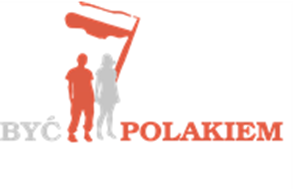 Konkurs „Być Polakiem” 2022 r., Moduł B,dla nauczycieli polonijnych wszystkich typów szkół przedmiotów ojczystych,REGULAMIN§ 1. Postanowienia ogólne
1. Konkurs nosi nazwę „Być Polakiem”, Moduł B – dla nauczycieli                                                                     2. Organizatorem Konkursu są: Fundacja „Świat na Tak”, zwana dalej Organizatorem.
3. Przedmiotem Konkursu jest przygotowanie konspektu lekcji gramatycznej dla uczniów szkół przedmiotów ojczystych za granicą. Temat konspektu w 2021/ 22 r. „Z fleksją i składnią za pan brat” Zadaniem Uczestnika jest wybór dowolnego problemu lub problemów gramatycznych z zakresu fleksji, składni i przygotowanie konspektu lekcji poświęconej tym zagadnieniom. Poziom B1,B2.                                                                                                          4. Konkurs jest przeprowadzany na zasadach określonych w niniejszym Regulaminie.                    § 2. Cele Konkursu
1. Promowanie atrakcyjnych dla uczniów sposobów prezentacji wiedzy o języku polskim metodą komunikacyjną.
2. Zwrócenie uwagi nauczycieli na wagę nauczania gramatyki języka polskiego.
3. Uzasadnienie potrzeby funkcjonalnego nauczania gramatyki języka polskiego.  
4. Popularyzacja zasady funkcje struktur gramatycznych ukryte w innych elementach lekcji np. tekstach literackich, grach, piosenkach. .
5. Promocja innowacyjnych sposobów wdrażania i utrwalania materiału gramatycznego.
6. Zainteresowanie uczniów gramatyką języka polskiego.
7. Zwiększenie kompetencji językowych dzieci i młodzieży polonijnej..§ 3. Kalendarz Konkursu
     24.10.2021 r. --- Inauguracja XIII edycji Konkursu w Ambasadzie RP w Rzymie.        11.11.2021 r. -    Ogłoszenie tematów XIII edycji     20.03.2022 r. --- Końcowy termin nadsyłania prac konkursowych.     22.04.2022 r. --- 24.04.2022 r.- eliminacje, obrady Jury, rozpoczęcie  godz. 17.00     15.05.2022 r. --- Ogłoszenie wyników XIII edycji Konkursu (na Facebooku i stronie                                 Konkursu: www.bycpolakiem.pl)                        02.08.2022 r. godz. 14.00 --- Gala XIII edycji Konkursu, Zamek Królewski w Warszawie, 
§ 4. Opis KonkursuKonkurs jest realizowany w roku szkolnym 2021/22.
2. Uczestnik Konkursu przygotowuje jeden konspekt lekcji.
3. Konspekt ma dotyczyć wybranego problemu lub problemów gramatycznych z     zakresu fleksji, składni. 4. Adresatami lekcji, podczas której realizowany będzie konspekt są dzieci i młodzież w wieku od 9 do 17 lat.
5. Konspekt powinien być kierowany do określonej grupy wiekowej w przedziale:
• Grupa I: 9 – 13 lat
• Grupa II: 14 – 17 lat
6. Nagrody będą dwojakiego rodzaju:
A. Dyplom uznania dla autora konspektu i szkoły, w której nauczyciel pracuje, sygnowany przez autorytet z dziedziny języka polskiego.
B. Nagroda finansowa dla autorów najwyżej ocenionych konspektów w każdej z dwu grup wiekowych:
I stopnia   500 Euro
II stopnia  300 Euro
III stopnia 200 Euro
Nagrodzone konspekty, w ramach dzielenia się dobrymi praktykami, będą wydane w publikacji pokonkursowej.§ 5. Uczestnictwo w Konkursie
1. Konkurs organizowany jest dla nauczycieli pracujących z dziećmi i młodzieżą w szkołach przedmiotów ojczystych poza Krajem, niezależnie od ich statusu i formy organizacji, zwanych dalej Uczestnikami.
2. Uczestnicy biorą udział w Konkursie indywidualnie.
3. Zgłaszając do Konkursu Konspekt Uczestnik potwierdza, że jest jego jedynym autorem i nie narusza praw osób trzecich, w szczególności ich majątkowych i osobistych praw autorskich.
4. Uczestnik zgłasza jeden konspekt dla określonej przez siebie grupy wiekowej.
5. Zgłoszony do Konkursu konspekt musi zostać przygotowany w języku polskim, zgodnie ze schematem opracowanym przez Organizatora.§ 6. Zgłoszenie do Konkursu
1. Pracę konkursową – Konspekt lekcji, wraz z załącznikami należy przesłać do dnia     20.03.2022 r. wyłącznie elektronicznie na adres email: konkursdlanauczycieli@gmail.com jako załącznik w formacie pdf lub MS Word.ŻADNA ZE STRON KONSPEKTU NIE MOŻE BYĆ PODPISANA ANI OZNACZONA W JAKIKOLWIEK SPOSÓB PRZEZ AUTORA
2. Zgłoszenie musi zawierać:
- wypełniony i podpisany formularz zgłoszenia do udziału w Konkursie, zawierający zgodę Uczestnika na przetwarzanie i publikację jego danych osobowych w celach realizacji Konkursu oraz Oświadczenie o oryginalności pracy i prawach autorskich do niej a także zgodę na ewentualną nieodpłatną publikację konspektu.
- pracę konkursową - konspekt wraz z materiałami dydaktycznymi (np. tekstami literackimi, propozycjami zabaw edukacyjnych, gier, rysunkami itp.) zgodnie z wytycznymi niniejszego regulaminu.
3. Zgłaszając Konspekt do Konkursu, Uczestnik wyraża zgodę na jego późniejsze nieodpłatne rozpowszechnianie przez Organizatora w części lub w całości.
4. Prace nadesłane na Konkurs nie podlegają zwrotowi.
5. Prace niespełniające warunków określonych w Regulaminie Konkursu nie będą oceniane.§ 7. Zasady przyznawania nagród
1. Dla nagrodzenia najlepszych prac Organizator powołuje Jury, składające się z nie mniej niż pięciu członków. Członkowie Jury są wykwalifikowanymi, wieloletnimi nauczycielami z przygotowaniem metodycznym.
2. Jury ocenia nadesłane na Konkurs konspekty, kierując się następującymi kryteriami:
- Zgodnością konspektu z celami Konkursu.
- Oryginalnością prezentacji materiału gramatycznego podczas lekcji przeprowadzonej         metodą komunikacyjną.
- Wykorzystaniem wszystkich elementów lekcji dla utrwalania treści gramatycznych.
- Adekwatnością konspektu do wieku i poziomu kompetencji językowych grupy.
- Poziomem interaktywnego charakteru lekcji.
- Wykorzystaniem metod aktywizujących i technologii informacyjno-komunikacyjnych
3. Organizator nie ponosi odpowiedzialności za podjętą przez Jury decyzję, która jest ostateczna i niepodważalna. Forma nagród przyznanych w Konkursie nie podlega zamianie.§ 8. Postanowienia końcowe
1. Informacji o Konkursie udziela Koordynator Generalny:
e-mail: konkursdlanauczycieli@gmail.com, tel. +48-603-330-905
2. Uczestnik akceptuje postanowienia niniejszego Regulaminu.
3. Organizator zastrzega sobie prawo do zmian w niniejszym Regulaminie.
4. Organizator zastrzega sobie prawo do odwołania Konkursu lub odstąpienia od Konkursu bez podawania przyczyn.
5. W sytuacjach nieuregulowanych niniejszym Regulaminem lub w wypadku konieczności interpretacji postanowień niniejszego Regulaminu, rozstrzygnięcie leży w wyłącznej kompetencji Organizatora.
Załączniki:
FORMULARZ ZGŁOSZENIOWY do KonkursuKONSPEKT LEKCJI**************************************************************************www.bycpolakiem.plMarek Machała                                                                                                                              Koordynator KonkursuTel. +48-603-330-905                                                                                 konkursdlanauczycieli@gmail.com
